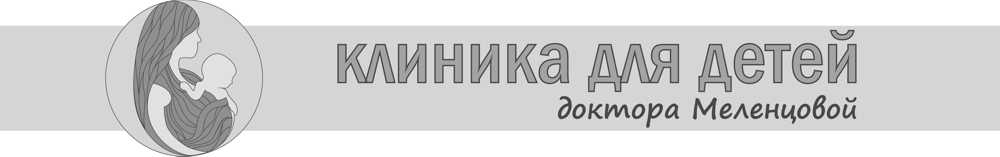 Главный врач ООО «Клиника для детей Доктора Меленцовой»                            А.А. Меленцова                                      УслугаЦенаУльтразвуковые исследования детские (с 0 до 18 лет)НСГ (УЗИ головного мозга детей до 1 года)800НСГ (УЗИ головного мозга детей до 1 года) с приемом детского невролога  АКЦИЯ!!!  (скидка 50% на прием)1400УЗИ органов брюшной полости и почек1000УЗИ органов брюшной полости и почек с консультацией по вопросам гастроэнтерологии и нефрологии  АКЦИЯ!!!      (скидка 50% на прием)1500УЗИ брюшной полости и почек, УЗИ щитовидной железы с последующей консультацией по вопросам гастроэнтерологии и эндокринологии  АКЦИЯ!!!  (скидка  90%! на прием)1700УЗИ органов брюшной полости (без исследования почек)700УЗИ почек и мочевого пузыря500УЗИ щитовидной железы600УЗИ тимуса (вилочковой железы)600УЗИ тазобедренных суставов (детей до 1 года)700УЗИ тазобедренных суставов (детей до 1 года) с приемом детского ортопеда-хирурга  АКЦИЯ!!!  (скидка 50% на прием)1300Комплексное исследование: НСГ+УЗИ брюшной полости и почек+УЗИ тазобедренных суставов (для детей с 0 до 3-х мес)  АКЦИЯ!!!  (скидка 30%)       1400УЗИ мягких тканей500УЗИ сердца  (ЭХО-КГ)1000